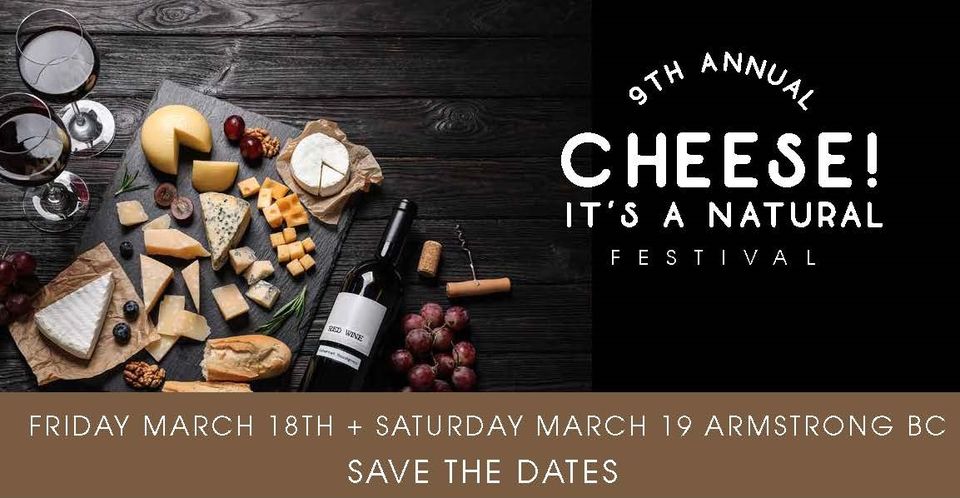 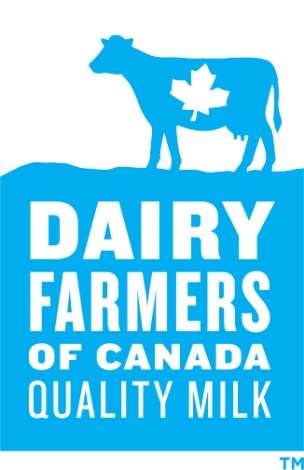 Cheese Festival Registration Form - Grilled Cheese or Cheese Ball (you can enter one of each!) Please bring this form with you.Location – Centennial Hall	Date – Mar 19, 2022	Time – See belowName ______________________________________________________________________Phone ________________ Email address__________________________________________Our Entry is a: ⃝	Sweet Cheese Ball  ⃝	Savoury Cheese BallBring in the above entries, ready to eat, between 10 a.m. and 11:00 a.m. Judging is at 11:00. Judging will be on taste and presentation. ⃝	Grilled Cheese competition -  Starts at 1 p.m.  You must bring any equipment needed to prepare this dish. Do you wish to be on the email contact list for next year?  Yes ⃝ No ⃝Did you bring your recipe?    Yes ⃝ No ⃝ If No, please write it on the back of this form or indicate that you do you not wish to share it.Do we have your permission to share your Name and photo to the media world?   Yes ⃝   No ⃝Thank you for entering!!Have questions? Call the Chamber of Commerce at 250-546-8155 before 3 pm on Mar 17th.Otherwise, we’ll see you at Centennial Hall on Sat. Mar 18